8686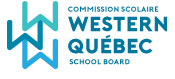 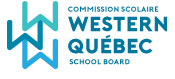 
FORMULAIRE D’INSCRIPTION POUR LES COURS D’ÉTÉPARTIE A:  IDENTIFICATION DE L’ÉLÈVE PARTIE A:  IDENTIFICATION DE L’ÉLÈVE PARTIE A:  IDENTIFICATION DE L’ÉLÈVE PARTIE A:  IDENTIFICATION DE L’ÉLÈVE PARTIE A:  IDENTIFICATION DE L’ÉLÈVE PARTIE A:  IDENTIFICATION DE L’ÉLÈVE PARTIE A:  IDENTIFICATION DE L’ÉLÈVE PARTIE A:  IDENTIFICATION DE L’ÉLÈVE PARTIE A:  IDENTIFICATION DE L’ÉLÈVE PARTIE A:  IDENTIFICATION DE L’ÉLÈVE PARTIE A:  IDENTIFICATION DE L’ÉLÈVE PARTIE A:  IDENTIFICATION DE L’ÉLÈVE PARTIE A:  IDENTIFICATION DE L’ÉLÈVE Nom(s) légale(s):  Nom(s) légale(s):  Nom(s) légale(s):  Nom(s) légale(s):  Nom(s) légale(s):  Prénom(s) legal(s):Prénom(s) legal(s):Prénom(s) legal(s):Prénom(s) legal(s):Prénom(s) legal(s):Date de naissance:Année / Mois / JourDate de naissance:Année / Mois / JourDate de naissance:Année / Mois / JourAddresse:Addresse:Addresse:Addresse:Addresse:Ville:Ville:Code postal:Code postal:Code postal:Code postal:# de téléphone :(      )# de téléphone :(      )École fréquentée 2021-2022:
École fréquentée 2021-2022:
École fréquentée 2021-2022:
École fréquentée 2021-2022:
École fréquentée 2021-2022:
École fréquentée 2021-2022:
École fréquentée 2021-2022:
École fréquentée 2021-2022:
École fréquentée 2021-2022:
École fréquentée 2021-2022:
École fréquentée 2021-2022:
École fréquentée 2021-2022:
École fréquentée 2021-2022:
Parent(s) Responsibles: (Svp cochez tous qui s’appliquent)   Mère    Père    Tuteur légal      Parent(s) Responsibles: (Svp cochez tous qui s’appliquent)   Mère    Père    Tuteur légal      Parent(s) Responsibles: (Svp cochez tous qui s’appliquent)   Mère    Père    Tuteur légal      Parent(s) Responsibles: (Svp cochez tous qui s’appliquent)   Mère    Père    Tuteur légal      Parent(s) Responsibles: (Svp cochez tous qui s’appliquent)   Mère    Père    Tuteur légal      Parent(s) Responsibles: (Svp cochez tous qui s’appliquent)   Mère    Père    Tuteur légal      Parent(s) Responsibles: (Svp cochez tous qui s’appliquent)   Mère    Père    Tuteur légal      Parent(s) Responsibles: (Svp cochez tous qui s’appliquent)   Mère    Père    Tuteur légal      Parent(s) Responsibles: (Svp cochez tous qui s’appliquent)   Mère    Père    Tuteur légal      Parent(s) Responsibles: (Svp cochez tous qui s’appliquent)   Mère    Père    Tuteur légal      Parent(s) Responsibles: (Svp cochez tous qui s’appliquent)   Mère    Père    Tuteur légal      Parent(s) Responsibles: (Svp cochez tous qui s’appliquent)   Mère    Père    Tuteur légal      Parent(s) Responsibles: (Svp cochez tous qui s’appliquent)   Mère    Père    Tuteur légal      Nom de la mère:Nom de la mère:Nom de la mère:Nom du père:Nom du père:Nom du père:Nom du père:Nom du père:Nom du père:Nom du tuteur légal:Nom du tuteur légal:Nom du tuteur légal:Nom du tuteur légal:# de télephone: (      )# de télephone: (      )# de télephone: (      )# de télephone: (      )# de télephone: (      )# de télephone: (      )# de télephone: (      )# de télephone: (      )# de télephone: (      )# de télephone: (      )# de télephone: (      )# de télephone: (      )# de télephone: (      )Personne à contacter en cas d’urgence : Personne à contacter en cas d’urgence : Personne à contacter en cas d’urgence : # de téléphone - Personne à contacter en cas d’urgence :  (     )# de téléphone - Personne à contacter en cas d’urgence :  (     )# de téléphone - Personne à contacter en cas d’urgence :  (     )# de téléphone - Personne à contacter en cas d’urgence :  (     )# de téléphone - Personne à contacter en cas d’urgence :  (     )# de téléphone - Personne à contacter en cas d’urgence :  (     )Code permanent#: Code permanent#: Code permanent#: Code permanent#: Adresses courriels des parents :
 Adresses courriels des parents :
 Adresses courriels des parents :
 Adresses courriels des parents :
 Adresses courriels des parents :
 Adresses courriels des parents :
 Adresses courriels des parents :
 Adresses courriels des parents :
 Adresses courriels des parents :
 Adresses courriels des parents :
 Adresses courriels des parents :
 Adresses courriels des parents :
 Adresses courriels des parents :
 EST CE QUE L’ÉLÈVE A BESOIN DE CONDITIONS D’EXAMENS ACCOMODÉS?    Oui       Non Si oui, indiquez les conditions:     IEP doit être présenté au moment de l’inscriptionTemps supplémentaire          Endroit sans bruit          Texte à l’oral         Ordinateur EST CE QUE L’ÉLÈVE A BESOIN DE CONDITIONS D’EXAMENS ACCOMODÉS?    Oui       Non Si oui, indiquez les conditions:     IEP doit être présenté au moment de l’inscriptionTemps supplémentaire          Endroit sans bruit          Texte à l’oral         Ordinateur EST CE QUE L’ÉLÈVE A BESOIN DE CONDITIONS D’EXAMENS ACCOMODÉS?    Oui       Non Si oui, indiquez les conditions:     IEP doit être présenté au moment de l’inscriptionTemps supplémentaire          Endroit sans bruit          Texte à l’oral         Ordinateur EST CE QUE L’ÉLÈVE A BESOIN DE CONDITIONS D’EXAMENS ACCOMODÉS?    Oui       Non Si oui, indiquez les conditions:     IEP doit être présenté au moment de l’inscriptionTemps supplémentaire          Endroit sans bruit          Texte à l’oral         Ordinateur EST CE QUE L’ÉLÈVE A BESOIN DE CONDITIONS D’EXAMENS ACCOMODÉS?    Oui       Non Si oui, indiquez les conditions:     IEP doit être présenté au moment de l’inscriptionTemps supplémentaire          Endroit sans bruit          Texte à l’oral         Ordinateur EST CE QUE L’ÉLÈVE A BESOIN DE CONDITIONS D’EXAMENS ACCOMODÉS?    Oui       Non Si oui, indiquez les conditions:     IEP doit être présenté au moment de l’inscriptionTemps supplémentaire          Endroit sans bruit          Texte à l’oral         Ordinateur EST CE QUE L’ÉLÈVE A BESOIN DE CONDITIONS D’EXAMENS ACCOMODÉS?    Oui       Non Si oui, indiquez les conditions:     IEP doit être présenté au moment de l’inscriptionTemps supplémentaire          Endroit sans bruit          Texte à l’oral         Ordinateur EST CE QUE L’ÉLÈVE A BESOIN DE CONDITIONS D’EXAMENS ACCOMODÉS?    Oui       Non Si oui, indiquez les conditions:     IEP doit être présenté au moment de l’inscriptionTemps supplémentaire          Endroit sans bruit          Texte à l’oral         Ordinateur EST CE QUE L’ÉLÈVE A BESOIN DE CONDITIONS D’EXAMENS ACCOMODÉS?    Oui       Non Si oui, indiquez les conditions:     IEP doit être présenté au moment de l’inscriptionTemps supplémentaire          Endroit sans bruit          Texte à l’oral         Ordinateur EST CE QUE L’ÉLÈVE A BESOIN DE CONDITIONS D’EXAMENS ACCOMODÉS?    Oui       Non Si oui, indiquez les conditions:     IEP doit être présenté au moment de l’inscriptionTemps supplémentaire          Endroit sans bruit          Texte à l’oral         Ordinateur EST CE QUE L’ÉLÈVE A BESOIN DE CONDITIONS D’EXAMENS ACCOMODÉS?    Oui       Non Si oui, indiquez les conditions:     IEP doit être présenté au moment de l’inscriptionTemps supplémentaire          Endroit sans bruit          Texte à l’oral         Ordinateur EST CE QUE L’ÉLÈVE A BESOIN DE CONDITIONS D’EXAMENS ACCOMODÉS?    Oui       Non Si oui, indiquez les conditions:     IEP doit être présenté au moment de l’inscriptionTemps supplémentaire          Endroit sans bruit          Texte à l’oral         Ordinateur EST CE QUE L’ÉLÈVE A BESOIN DE CONDITIONS D’EXAMENS ACCOMODÉS?    Oui       Non Si oui, indiquez les conditions:     IEP doit être présenté au moment de l’inscriptionTemps supplémentaire          Endroit sans bruit          Texte à l’oral         Ordinateur PARTIE B: SÉLECTION DU TUTORIEL, si inscrit à un tutoriel, svp sélectionnez le tutoriel nécessaire. Si plus qu’un tutoriel est nécessaire, svp appelez l’école d’été pour vérifier l’horaire et les disponibilités.PARTIE B: SÉLECTION DU TUTORIEL, si inscrit à un tutoriel, svp sélectionnez le tutoriel nécessaire. Si plus qu’un tutoriel est nécessaire, svp appelez l’école d’été pour vérifier l’horaire et les disponibilités.PARTIE B: SÉLECTION DU TUTORIEL, si inscrit à un tutoriel, svp sélectionnez le tutoriel nécessaire. Si plus qu’un tutoriel est nécessaire, svp appelez l’école d’été pour vérifier l’horaire et les disponibilités.PARTIE B: SÉLECTION DU TUTORIEL, si inscrit à un tutoriel, svp sélectionnez le tutoriel nécessaire. Si plus qu’un tutoriel est nécessaire, svp appelez l’école d’été pour vérifier l’horaire et les disponibilités.PARTIE B: SÉLECTION DU TUTORIEL, si inscrit à un tutoriel, svp sélectionnez le tutoriel nécessaire. Si plus qu’un tutoriel est nécessaire, svp appelez l’école d’été pour vérifier l’horaire et les disponibilités.PARTIE B: SÉLECTION DU TUTORIEL, si inscrit à un tutoriel, svp sélectionnez le tutoriel nécessaire. Si plus qu’un tutoriel est nécessaire, svp appelez l’école d’été pour vérifier l’horaire et les disponibilités.PARTIE B: SÉLECTION DU TUTORIEL, si inscrit à un tutoriel, svp sélectionnez le tutoriel nécessaire. Si plus qu’un tutoriel est nécessaire, svp appelez l’école d’été pour vérifier l’horaire et les disponibilités.PARTIE B: SÉLECTION DU TUTORIEL, si inscrit à un tutoriel, svp sélectionnez le tutoriel nécessaire. Si plus qu’un tutoriel est nécessaire, svp appelez l’école d’été pour vérifier l’horaire et les disponibilités.PARTIE B: SÉLECTION DU TUTORIEL, si inscrit à un tutoriel, svp sélectionnez le tutoriel nécessaire. Si plus qu’un tutoriel est nécessaire, svp appelez l’école d’été pour vérifier l’horaire et les disponibilités.PARTIE B: SÉLECTION DU TUTORIEL, si inscrit à un tutoriel, svp sélectionnez le tutoriel nécessaire. Si plus qu’un tutoriel est nécessaire, svp appelez l’école d’été pour vérifier l’horaire et les disponibilités.PARTIE B: SÉLECTION DU TUTORIEL, si inscrit à un tutoriel, svp sélectionnez le tutoriel nécessaire. Si plus qu’un tutoriel est nécessaire, svp appelez l’école d’été pour vérifier l’horaire et les disponibilités.PARTIE B: SÉLECTION DU TUTORIEL, si inscrit à un tutoriel, svp sélectionnez le tutoriel nécessaire. Si plus qu’un tutoriel est nécessaire, svp appelez l’école d’été pour vérifier l’horaire et les disponibilités.PARTIE B: SÉLECTION DU TUTORIEL, si inscrit à un tutoriel, svp sélectionnez le tutoriel nécessaire. Si plus qu’un tutoriel est nécessaire, svp appelez l’école d’été pour vérifier l’horaire et les disponibilités.AnglaisCommuniquer         Sec 5   Sec 5   Sec 4       Sec 4       Sec 3            Sec 3            Sec 2            Sec 2            Sec 2            Sec 2            Sec 1AnglaisLire                        Sec 5   Sec 5   Sec 4          Sec 4          Sec 3            Sec 3            Sec 2            Sec 2            Sec 2            Sec 2            Sec 1AnglaisProduction écrite                Sec 5   Sec 5   Sec 4          Sec 4          Sec 3            Sec 3            Sec 2            Sec 2            Sec 2            Sec 2            Sec 1Français  Interaction                Sec 5   Sec 5   Sec 4           Sec 4           Sec 3           Sec 3           Sec 2            Sec 2            Sec 2            Sec 2            Sec 1Français  Compréhension       Sec 5   Sec 5   Sec 4           Sec 4           Sec 3           Sec 3           Sec 2            Sec 2            Sec 2            Sec 2            Sec 1Français  Production               Sec 5   Sec 5   Sec 4           Sec 4           Sec 3            Sec 3            Sec 2            Sec 2            Sec 2            Sec 2            Sec 1Histoire sec 4Histoire du Québec et du Canada Sec 4Histoire du Québec et du Canada Sec 4Histoire du Québec et du Canada Sec 4Histoire du Québec et du Canada Sec 4Histoire du Québec et du Canada Sec 4Histoire du Québec et du Canada Sec 4Histoire du Québec et du Canada Sec 4Histoire du Québec et du Canada Sec 4Histoire du Québec et du Canada Sec 4Histoire du Québec et du Canada Sec 4Histoire du Québec et du Canada Sec 4Histoire du Québec et du Canada Sec 4Mathématiques Mathématiques sec 4 SN       Mathématiques sec 4 CST       Sec 3         Sec 2       Sec 1                        Mathématiques sec 4 SN       Mathématiques sec 4 CST       Sec 3         Sec 2       Sec 1                        Mathématiques sec 4 SN       Mathématiques sec 4 CST       Sec 3         Sec 2       Sec 1                        Mathématiques sec 4 SN       Mathématiques sec 4 CST       Sec 3         Sec 2       Sec 1                        Mathématiques sec 4 SN       Mathématiques sec 4 CST       Sec 3         Sec 2       Sec 1                        Mathématiques sec 4 SN       Mathématiques sec 4 CST       Sec 3         Sec 2       Sec 1                        Mathématiques sec 4 SN       Mathématiques sec 4 CST       Sec 3         Sec 2       Sec 1                        Mathématiques sec 4 SN       Mathématiques sec 4 CST       Sec 3         Sec 2       Sec 1                        Mathématiques sec 4 SN       Mathématiques sec 4 CST       Sec 3         Sec 2       Sec 1                        Mathématiques sec 4 SN       Mathématiques sec 4 CST       Sec 3         Sec 2       Sec 1                        Mathématiques sec 4 SN       Mathématiques sec 4 CST       Sec 3         Sec 2       Sec 1                        Mathématiques sec 4 SN       Mathématiques sec 4 CST       Sec 3         Sec 2       Sec 1                       Sciences sec 4 STA 416 sciences appliquées et technologies 557416 STA 416 sciences appliquées et technologies 557416 STA 416 sciences appliquées et technologies 557416 STA 416 sciences appliquées et technologies 557416 STA 416 sciences appliquées et technologies 557416 STA 416 sciences appliquées et technologies 557416 STA 416 sciences appliquées et technologies 557416 STA 416 sciences appliquées et technologies 557416 STA 416 sciences appliquées et technologies 557416 STA 416 sciences appliquées et technologies 557416 STA 416 sciences appliquées et technologies 557416 STA 416 sciences appliquées et technologies 557416PARTIE C (utilisation unique du bureau):                                           METHODE DE PAIEMENT (Pas de chèques personnels)PARTIE C (utilisation unique du bureau):                                           METHODE DE PAIEMENT (Pas de chèques personnels)PARTIE C (utilisation unique du bureau):                                           METHODE DE PAIEMENT (Pas de chèques personnels)PARTIE C (utilisation unique du bureau):                                           METHODE DE PAIEMENT (Pas de chèques personnels)PARTIE C (utilisation unique du bureau):                                           METHODE DE PAIEMENT (Pas de chèques personnels)PARTIE C (utilisation unique du bureau):                                           METHODE DE PAIEMENT (Pas de chèques personnels)PARTIE C (utilisation unique du bureau):                                           METHODE DE PAIEMENT (Pas de chèques personnels)PARTIE C (utilisation unique du bureau):                                           METHODE DE PAIEMENT (Pas de chèques personnels)PARTIE C (utilisation unique du bureau):                                           METHODE DE PAIEMENT (Pas de chèques personnels)PARTIE C (utilisation unique du bureau):                                           METHODE DE PAIEMENT (Pas de chèques personnels)PARTIE C (utilisation unique du bureau):                                           METHODE DE PAIEMENT (Pas de chèques personnels)PARTIE C (utilisation unique du bureau):                                           METHODE DE PAIEMENT (Pas de chèques personnels)PARTIE C (utilisation unique du bureau):                                           METHODE DE PAIEMENT (Pas de chèques personnels)SOMME TOTALE DUE pour TUTORIEL:  $ _______ [Indiquez le montant]Si vous complétez l’inscription par courriel, assurez que le paiement soit complété par virement en ligne via votre institution financière, ou apportez de l’argent comptant au bureau de l’école d’été. Pour paiement en ligne, voir ‘formulaire de paiement en ligne’   ARGENT COMPTANT [un reçu serait issu du bureau de l’école d’été]  PAIEMENT EN LIGNESOMME TOTALE DUE pour TUTORIEL:  $ _______ [Indiquez le montant]Si vous complétez l’inscription par courriel, assurez que le paiement soit complété par virement en ligne via votre institution financière, ou apportez de l’argent comptant au bureau de l’école d’été. Pour paiement en ligne, voir ‘formulaire de paiement en ligne’   ARGENT COMPTANT [un reçu serait issu du bureau de l’école d’été]  PAIEMENT EN LIGNESOMME TOTALE DUE pour TUTORIEL:  $ _______ [Indiquez le montant]Si vous complétez l’inscription par courriel, assurez que le paiement soit complété par virement en ligne via votre institution financière, ou apportez de l’argent comptant au bureau de l’école d’été. Pour paiement en ligne, voir ‘formulaire de paiement en ligne’   ARGENT COMPTANT [un reçu serait issu du bureau de l’école d’été]  PAIEMENT EN LIGNESOMME TOTALE DUE pour TUTORIEL:  $ _______ [Indiquez le montant]Si vous complétez l’inscription par courriel, assurez que le paiement soit complété par virement en ligne via votre institution financière, ou apportez de l’argent comptant au bureau de l’école d’été. Pour paiement en ligne, voir ‘formulaire de paiement en ligne’   ARGENT COMPTANT [un reçu serait issu du bureau de l’école d’été]  PAIEMENT EN LIGNESOMME TOTALE DUE pour TUTORIEL:  $ _______ [Indiquez le montant]Si vous complétez l’inscription par courriel, assurez que le paiement soit complété par virement en ligne via votre institution financière, ou apportez de l’argent comptant au bureau de l’école d’été. Pour paiement en ligne, voir ‘formulaire de paiement en ligne’   ARGENT COMPTANT [un reçu serait issu du bureau de l’école d’été]  PAIEMENT EN LIGNESOMME TOTALE DUE pour TUTORIEL:  $ _______ [Indiquez le montant]Si vous complétez l’inscription par courriel, assurez que le paiement soit complété par virement en ligne via votre institution financière, ou apportez de l’argent comptant au bureau de l’école d’été. Pour paiement en ligne, voir ‘formulaire de paiement en ligne’   ARGENT COMPTANT [un reçu serait issu du bureau de l’école d’été]  PAIEMENT EN LIGNESOMME TOTALE DUE pour TUTORIEL:  $ _______ [Indiquez le montant]Si vous complétez l’inscription par courriel, assurez que le paiement soit complété par virement en ligne via votre institution financière, ou apportez de l’argent comptant au bureau de l’école d’été. Pour paiement en ligne, voir ‘formulaire de paiement en ligne’   ARGENT COMPTANT [un reçu serait issu du bureau de l’école d’été]  PAIEMENT EN LIGNESOMME TOTALE DUE pour TUTORIEL:  $ _______ [Indiquez le montant]Si vous complétez l’inscription par courriel, assurez que le paiement soit complété par virement en ligne via votre institution financière, ou apportez de l’argent comptant au bureau de l’école d’été. Pour paiement en ligne, voir ‘formulaire de paiement en ligne’   ARGENT COMPTANT [un reçu serait issu du bureau de l’école d’été]  PAIEMENT EN LIGNESOMME TOTALE DUE pour TUTORIEL:  $ _______ [Indiquez le montant]Si vous complétez l’inscription par courriel, assurez que le paiement soit complété par virement en ligne via votre institution financière, ou apportez de l’argent comptant au bureau de l’école d’été. Pour paiement en ligne, voir ‘formulaire de paiement en ligne’   ARGENT COMPTANT [un reçu serait issu du bureau de l’école d’été]  PAIEMENT EN LIGNESOMME TOTALE DUE pour TUTORIEL:  $ _______ [Indiquez le montant]Si vous complétez l’inscription par courriel, assurez que le paiement soit complété par virement en ligne via votre institution financière, ou apportez de l’argent comptant au bureau de l’école d’été. Pour paiement en ligne, voir ‘formulaire de paiement en ligne’   ARGENT COMPTANT [un reçu serait issu du bureau de l’école d’été]  PAIEMENT EN LIGNESOMME TOTALE DUE pour TUTORIEL:  $ _______ [Indiquez le montant]Si vous complétez l’inscription par courriel, assurez que le paiement soit complété par virement en ligne via votre institution financière, ou apportez de l’argent comptant au bureau de l’école d’été. Pour paiement en ligne, voir ‘formulaire de paiement en ligne’   ARGENT COMPTANT [un reçu serait issu du bureau de l’école d’été]  PAIEMENT EN LIGNESOMME TOTALE DUE pour TUTORIEL:  $ _______ [Indiquez le montant]Si vous complétez l’inscription par courriel, assurez que le paiement soit complété par virement en ligne via votre institution financière, ou apportez de l’argent comptant au bureau de l’école d’été. Pour paiement en ligne, voir ‘formulaire de paiement en ligne’   ARGENT COMPTANT [un reçu serait issu du bureau de l’école d’été]  PAIEMENT EN LIGNESOMME TOTALE DUE pour TUTORIEL:  $ _______ [Indiquez le montant]Si vous complétez l’inscription par courriel, assurez que le paiement soit complété par virement en ligne via votre institution financière, ou apportez de l’argent comptant au bureau de l’école d’été. Pour paiement en ligne, voir ‘formulaire de paiement en ligne’   ARGENT COMPTANT [un reçu serait issu du bureau de l’école d’été]  PAIEMENT EN LIGNESÉLECTION DE REPRISE D’EXAMEN UNIQUEMENTSÉLECTION DE REPRISE D’EXAMEN UNIQUEMENTSÉLECTION DE REPRISE D’EXAMEN UNIQUEMENTSÉLECTION DE REPRISE D’EXAMEN UNIQUEMENTSÉLECTION DE REPRISE D’EXAMEN UNIQUEMENTSÉLECTION DE REPRISE D’EXAMEN UNIQUEMENTSÉLECTION DE REPRISE D’EXAMEN UNIQUEMENTSÉLECTION DE REPRISE D’EXAMEN UNIQUEMENTPARTIE D: Si vous vous inscrivez pour une REPRISE D’EXAMEN UNIQUEMENT, svp sélectionnez l’examen nécessaire. S’il y a plus qu’un examen nécessaire, sélectionnez en conséquence. Si vous avez des questions ou des conflits, svp appelez ou envoyez un courriel à l’école d’été.PARTIE D: Si vous vous inscrivez pour une REPRISE D’EXAMEN UNIQUEMENT, svp sélectionnez l’examen nécessaire. S’il y a plus qu’un examen nécessaire, sélectionnez en conséquence. Si vous avez des questions ou des conflits, svp appelez ou envoyez un courriel à l’école d’été.PARTIE D: Si vous vous inscrivez pour une REPRISE D’EXAMEN UNIQUEMENT, svp sélectionnez l’examen nécessaire. S’il y a plus qu’un examen nécessaire, sélectionnez en conséquence. Si vous avez des questions ou des conflits, svp appelez ou envoyez un courriel à l’école d’été.PARTIE D: Si vous vous inscrivez pour une REPRISE D’EXAMEN UNIQUEMENT, svp sélectionnez l’examen nécessaire. S’il y a plus qu’un examen nécessaire, sélectionnez en conséquence. Si vous avez des questions ou des conflits, svp appelez ou envoyez un courriel à l’école d’été.PARTIE D: Si vous vous inscrivez pour une REPRISE D’EXAMEN UNIQUEMENT, svp sélectionnez l’examen nécessaire. S’il y a plus qu’un examen nécessaire, sélectionnez en conséquence. Si vous avez des questions ou des conflits, svp appelez ou envoyez un courriel à l’école d’été.PARTIE D: Si vous vous inscrivez pour une REPRISE D’EXAMEN UNIQUEMENT, svp sélectionnez l’examen nécessaire. S’il y a plus qu’un examen nécessaire, sélectionnez en conséquence. Si vous avez des questions ou des conflits, svp appelez ou envoyez un courriel à l’école d’été.PARTIE D: Si vous vous inscrivez pour une REPRISE D’EXAMEN UNIQUEMENT, svp sélectionnez l’examen nécessaire. S’il y a plus qu’un examen nécessaire, sélectionnez en conséquence. Si vous avez des questions ou des conflits, svp appelez ou envoyez un courriel à l’école d’été.PARTIE D: Si vous vous inscrivez pour une REPRISE D’EXAMEN UNIQUEMENT, svp sélectionnez l’examen nécessaire. S’il y a plus qu’un examen nécessaire, sélectionnez en conséquence. Si vous avez des questions ou des conflits, svp appelez ou envoyez un courriel à l’école d’été.AnglaisCommuniquer         Sec 5          Sec 4          Sec 3            Sec 2            Sec 1         AnglaisLire                        Sec 5          Sec 4          Sec 3            Sec 2            Sec 1         AnglaisProduction écrite                Sec 5          Sec 4          Sec 3            Sec 2            Sec 1         Français Interaction                Sec 5          Sec 4           Sec 3           Sec 2            Sec 1         Français Compréhension       Sec 5           Sec 4           Sec 3           Sec 2            Sec 1         Français Production               Sec 5           Sec 4           Sec 3            Sec 2            Sec 1         Histoire sec 4Histoire du Québec et du Canada Sec 4Histoire du Québec et du Canada Sec 4Histoire du Québec et du Canada Sec 4Histoire du Québec et du Canada Sec 4Histoire du Québec et du Canada Sec 4Histoire du Québec et du Canada Sec 4Histoire du Québec et du Canada Sec 4Mathématiques Mathématiques sec 4 SN       Mathématiques sec 4 CST       Sec 3         Sec 2       Sec 1                        Mathématiques sec 4 SN       Mathématiques sec 4 CST       Sec 3         Sec 2       Sec 1                        Mathématiques sec 4 SN       Mathématiques sec 4 CST       Sec 3         Sec 2       Sec 1                        Mathématiques sec 4 SN       Mathématiques sec 4 CST       Sec 3         Sec 2       Sec 1                        Mathématiques sec 4 SN       Mathématiques sec 4 CST       Sec 3         Sec 2       Sec 1                        Mathématiques sec 4 SN       Mathématiques sec 4 CST       Sec 3         Sec 2       Sec 1                        Mathématiques sec 4 SN       Mathématiques sec 4 CST       Sec 3         Sec 2       Sec 1                       Science  Sec 4 STA 416 Sciences appliquées et technologies 557416
 Sec 4 SCE 402 Science & l’Environnent (558402)                   Sec 4 EST 404 Science environnemental et tech (558404)                                                   
 CHIMIE SEC 5 PHYSIQUE SEC 5 Sec 4 STA 416 Sciences appliquées et technologies 557416
 Sec 4 SCE 402 Science & l’Environnent (558402)                   Sec 4 EST 404 Science environnemental et tech (558404)                                                   
 CHIMIE SEC 5 PHYSIQUE SEC 5 Sec 4 STA 416 Sciences appliquées et technologies 557416
 Sec 4 SCE 402 Science & l’Environnent (558402)                   Sec 4 EST 404 Science environnemental et tech (558404)                                                   
 CHIMIE SEC 5 PHYSIQUE SEC 5 Sec 4 STA 416 Sciences appliquées et technologies 557416
 Sec 4 SCE 402 Science & l’Environnent (558402)                   Sec 4 EST 404 Science environnemental et tech (558404)                                                   
 CHIMIE SEC 5 PHYSIQUE SEC 5 Sec 4 STA 416 Sciences appliquées et technologies 557416
 Sec 4 SCE 402 Science & l’Environnent (558402)                   Sec 4 EST 404 Science environnemental et tech (558404)                                                   
 CHIMIE SEC 5 PHYSIQUE SEC 5 Sec 4 STA 416 Sciences appliquées et technologies 557416
 Sec 4 SCE 402 Science & l’Environnent (558402)                   Sec 4 EST 404 Science environnemental et tech (558404)                                                   
 CHIMIE SEC 5 PHYSIQUE SEC 5 Sec 4 STA 416 Sciences appliquées et technologies 557416
 Sec 4 SCE 402 Science & l’Environnent (558402)                   Sec 4 EST 404 Science environnemental et tech (558404)                                                   
 CHIMIE SEC 5 PHYSIQUE SEC 5SOMME TOTALE DUE:  $ _______ [Indiquez le montant]Si vous complétez l’inscription par courriel, assurez que le paiement soit complété par virement en ligne via votre institution financière, ou apportez de l’argent comptant au bureau de l’école d’été. Pour paiement en ligne, voir ‘formulaire de paiement en ligne’   ARGENT COMPTANT [un reçu serait issu du bureau de l’école d’été]  PAIEMENT EN LIGNESOMME TOTALE DUE:  $ _______ [Indiquez le montant]Si vous complétez l’inscription par courriel, assurez que le paiement soit complété par virement en ligne via votre institution financière, ou apportez de l’argent comptant au bureau de l’école d’été. Pour paiement en ligne, voir ‘formulaire de paiement en ligne’   ARGENT COMPTANT [un reçu serait issu du bureau de l’école d’été]  PAIEMENT EN LIGNESOMME TOTALE DUE:  $ _______ [Indiquez le montant]Si vous complétez l’inscription par courriel, assurez que le paiement soit complété par virement en ligne via votre institution financière, ou apportez de l’argent comptant au bureau de l’école d’été. Pour paiement en ligne, voir ‘formulaire de paiement en ligne’   ARGENT COMPTANT [un reçu serait issu du bureau de l’école d’été]  PAIEMENT EN LIGNESOMME TOTALE DUE:  $ _______ [Indiquez le montant]Si vous complétez l’inscription par courriel, assurez que le paiement soit complété par virement en ligne via votre institution financière, ou apportez de l’argent comptant au bureau de l’école d’été. Pour paiement en ligne, voir ‘formulaire de paiement en ligne’   ARGENT COMPTANT [un reçu serait issu du bureau de l’école d’été]  PAIEMENT EN LIGNESOMME TOTALE DUE:  $ _______ [Indiquez le montant]Si vous complétez l’inscription par courriel, assurez que le paiement soit complété par virement en ligne via votre institution financière, ou apportez de l’argent comptant au bureau de l’école d’été. Pour paiement en ligne, voir ‘formulaire de paiement en ligne’   ARGENT COMPTANT [un reçu serait issu du bureau de l’école d’été]  PAIEMENT EN LIGNESOMME TOTALE DUE:  $ _______ [Indiquez le montant]Si vous complétez l’inscription par courriel, assurez que le paiement soit complété par virement en ligne via votre institution financière, ou apportez de l’argent comptant au bureau de l’école d’été. Pour paiement en ligne, voir ‘formulaire de paiement en ligne’   ARGENT COMPTANT [un reçu serait issu du bureau de l’école d’été]  PAIEMENT EN LIGNESOMME TOTALE DUE:  $ _______ [Indiquez le montant]Si vous complétez l’inscription par courriel, assurez que le paiement soit complété par virement en ligne via votre institution financière, ou apportez de l’argent comptant au bureau de l’école d’été. Pour paiement en ligne, voir ‘formulaire de paiement en ligne’   ARGENT COMPTANT [un reçu serait issu du bureau de l’école d’été]  PAIEMENT EN LIGNESOMME TOTALE DUE:  $ _______ [Indiquez le montant]Si vous complétez l’inscription par courriel, assurez que le paiement soit complété par virement en ligne via votre institution financière, ou apportez de l’argent comptant au bureau de l’école d’été. Pour paiement en ligne, voir ‘formulaire de paiement en ligne’   ARGENT COMPTANT [un reçu serait issu du bureau de l’école d’été]  PAIEMENT EN LIGNE
Je comprends et j’accepte la politique de remboursement comme suit:
(a) Il n’y a pas de remboursement si l’élève est retiré du tutoriel en raison de son comportement ou de ses absences. (b) une fois que le tutoriel commence, il n’y a aucun remboursement SAUF si vous découvrez que vous avez déjà réussi le cours.Les élèves qui manquent plus que deux (2) jours de cours ou qui sont en retard plus de deux (2) fois seront retirés du tutoriel et aucun remboursement ne sera effectué. Les élèves doivent suivre toutes les politiques de la commission scolaire ainsi que toutes les règles régulières de l’école pendant l’école d’été. Le non-respect des règles pourrait entraîner une décision prise par le directeur et le personnel de retirer l’élève du programme. Il n’y aura pas d’appel à ce processus et aucun remboursement ne sera effectué. 
Signature de l’élève: ________________ Signature du parent:   _________________    
Je comprends et j’accepte la politique de remboursement comme suit:
(a) Il n’y a pas de remboursement si l’élève est retiré du tutoriel en raison de son comportement ou de ses absences. (b) une fois que le tutoriel commence, il n’y a aucun remboursement SAUF si vous découvrez que vous avez déjà réussi le cours.Les élèves qui manquent plus que deux (2) jours de cours ou qui sont en retard plus de deux (2) fois seront retirés du tutoriel et aucun remboursement ne sera effectué. Les élèves doivent suivre toutes les politiques de la commission scolaire ainsi que toutes les règles régulières de l’école pendant l’école d’été. Le non-respect des règles pourrait entraîner une décision prise par le directeur et le personnel de retirer l’élève du programme. Il n’y aura pas d’appel à ce processus et aucun remboursement ne sera effectué. 
Signature de l’élève: ________________ Signature du parent:   _________________    
Je comprends et j’accepte la politique de remboursement comme suit:
(a) Il n’y a pas de remboursement si l’élève est retiré du tutoriel en raison de son comportement ou de ses absences. (b) une fois que le tutoriel commence, il n’y a aucun remboursement SAUF si vous découvrez que vous avez déjà réussi le cours.Les élèves qui manquent plus que deux (2) jours de cours ou qui sont en retard plus de deux (2) fois seront retirés du tutoriel et aucun remboursement ne sera effectué. Les élèves doivent suivre toutes les politiques de la commission scolaire ainsi que toutes les règles régulières de l’école pendant l’école d’été. Le non-respect des règles pourrait entraîner une décision prise par le directeur et le personnel de retirer l’élève du programme. Il n’y aura pas d’appel à ce processus et aucun remboursement ne sera effectué. 
Signature de l’élève: ________________ Signature du parent:   _________________    
Je comprends et j’accepte la politique de remboursement comme suit:
(a) Il n’y a pas de remboursement si l’élève est retiré du tutoriel en raison de son comportement ou de ses absences. (b) une fois que le tutoriel commence, il n’y a aucun remboursement SAUF si vous découvrez que vous avez déjà réussi le cours.Les élèves qui manquent plus que deux (2) jours de cours ou qui sont en retard plus de deux (2) fois seront retirés du tutoriel et aucun remboursement ne sera effectué. Les élèves doivent suivre toutes les politiques de la commission scolaire ainsi que toutes les règles régulières de l’école pendant l’école d’été. Le non-respect des règles pourrait entraîner une décision prise par le directeur et le personnel de retirer l’élève du programme. Il n’y aura pas d’appel à ce processus et aucun remboursement ne sera effectué. 
Signature de l’élève: ________________ Signature du parent:   _________________    
Je comprends et j’accepte la politique de remboursement comme suit:
(a) Il n’y a pas de remboursement si l’élève est retiré du tutoriel en raison de son comportement ou de ses absences. (b) une fois que le tutoriel commence, il n’y a aucun remboursement SAUF si vous découvrez que vous avez déjà réussi le cours.Les élèves qui manquent plus que deux (2) jours de cours ou qui sont en retard plus de deux (2) fois seront retirés du tutoriel et aucun remboursement ne sera effectué. Les élèves doivent suivre toutes les politiques de la commission scolaire ainsi que toutes les règles régulières de l’école pendant l’école d’été. Le non-respect des règles pourrait entraîner une décision prise par le directeur et le personnel de retirer l’élève du programme. Il n’y aura pas d’appel à ce processus et aucun remboursement ne sera effectué. 
Signature de l’élève: ________________ Signature du parent:   _________________    
Je comprends et j’accepte la politique de remboursement comme suit:
(a) Il n’y a pas de remboursement si l’élève est retiré du tutoriel en raison de son comportement ou de ses absences. (b) une fois que le tutoriel commence, il n’y a aucun remboursement SAUF si vous découvrez que vous avez déjà réussi le cours.Les élèves qui manquent plus que deux (2) jours de cours ou qui sont en retard plus de deux (2) fois seront retirés du tutoriel et aucun remboursement ne sera effectué. Les élèves doivent suivre toutes les politiques de la commission scolaire ainsi que toutes les règles régulières de l’école pendant l’école d’été. Le non-respect des règles pourrait entraîner une décision prise par le directeur et le personnel de retirer l’élève du programme. Il n’y aura pas d’appel à ce processus et aucun remboursement ne sera effectué. 
Signature de l’élève: ________________ Signature du parent:   _________________    
Je comprends et j’accepte la politique de remboursement comme suit:
(a) Il n’y a pas de remboursement si l’élève est retiré du tutoriel en raison de son comportement ou de ses absences. (b) une fois que le tutoriel commence, il n’y a aucun remboursement SAUF si vous découvrez que vous avez déjà réussi le cours.Les élèves qui manquent plus que deux (2) jours de cours ou qui sont en retard plus de deux (2) fois seront retirés du tutoriel et aucun remboursement ne sera effectué. Les élèves doivent suivre toutes les politiques de la commission scolaire ainsi que toutes les règles régulières de l’école pendant l’école d’été. Le non-respect des règles pourrait entraîner une décision prise par le directeur et le personnel de retirer l’élève du programme. Il n’y aura pas d’appel à ce processus et aucun remboursement ne sera effectué. 
Signature de l’élève: ________________ Signature du parent:   _________________    
Je comprends et j’accepte la politique de remboursement comme suit:
(a) Il n’y a pas de remboursement si l’élève est retiré du tutoriel en raison de son comportement ou de ses absences. (b) une fois que le tutoriel commence, il n’y a aucun remboursement SAUF si vous découvrez que vous avez déjà réussi le cours.Les élèves qui manquent plus que deux (2) jours de cours ou qui sont en retard plus de deux (2) fois seront retirés du tutoriel et aucun remboursement ne sera effectué. Les élèves doivent suivre toutes les politiques de la commission scolaire ainsi que toutes les règles régulières de l’école pendant l’école d’été. Le non-respect des règles pourrait entraîner une décision prise par le directeur et le personnel de retirer l’élève du programme. Il n’y aura pas d’appel à ce processus et aucun remboursement ne sera effectué. 
Signature de l’élève: ________________ Signature du parent:   _________________    
ADDITIONAL INFORMATION ADDITIONNEL SUR L’ÉLÈVE (au besoin):__________________________________________________________________________________________________________________________________________________________________________________________________________________________________________
ADDITIONAL INFORMATION ADDITIONNEL SUR L’ÉLÈVE (au besoin):__________________________________________________________________________________________________________________________________________________________________________________________________________________________________________
ADDITIONAL INFORMATION ADDITIONNEL SUR L’ÉLÈVE (au besoin):__________________________________________________________________________________________________________________________________________________________________________________________________________________________________________
ADDITIONAL INFORMATION ADDITIONNEL SUR L’ÉLÈVE (au besoin):__________________________________________________________________________________________________________________________________________________________________________________________________________________________________________
ADDITIONAL INFORMATION ADDITIONNEL SUR L’ÉLÈVE (au besoin):__________________________________________________________________________________________________________________________________________________________________________________________________________________________________________
ADDITIONAL INFORMATION ADDITIONNEL SUR L’ÉLÈVE (au besoin):__________________________________________________________________________________________________________________________________________________________________________________________________________________________________________
ADDITIONAL INFORMATION ADDITIONNEL SUR L’ÉLÈVE (au besoin):__________________________________________________________________________________________________________________________________________________________________________________________________________________________________________
ADDITIONAL INFORMATION ADDITIONNEL SUR L’ÉLÈVE (au besoin):__________________________________________________________________________________________________________________________________________________________________________________________________________________________________________